MICROBIOLOGY TECHNOLOGIST / LABORATORY TECHNOLOGISTWith DHA Registration E-mail : suja-396506@2freemail.com CAREER OBJECTIVE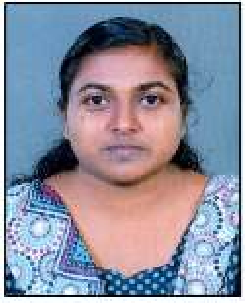 SUJA L.SDHAM.Sc. Microbiology Microbiology Technologist NationalityIndianDate of Birth10/05/1986Place of Birth Trivandrum, Kerala, India GenderFemale Marital Status MarriedReligion ChristianIndian Passport holder having DHA Eligibility Letter  & 7 years of experience  as a Microbiologist in Medical Hospital and other Hospitals in India. Seeking a position  of  Microbiology Technologist in a reputed hospital Industry where my abilities can  be extended for the company’s good, thus paving my future.EDUCATIONAL QUALIFICATIONSMaster of Science in Microbiology April – 2008.College Name –	Vivekanandha College of Arts & Sciences for Women.University	-	Periyar University, Tamil Nadu, India.B.Sc. Microbiology – 2006College	-	Malankara Catholic College, University	-	M.S University, Tamil Nadu, IndiaPROFESSIONAL REGISTRATIONRegistered Under Para Medical Council of India With DHA Eligibility PROFESSIONAL EXPERIENCEMicrobiologist –	Medical Hospital in Kerala, India Nov – 2016 – January – 2019Microbiologist –	NIMS Medicity, TVM, Kerala, IndiaJuly 2013 – April 2014www.nimshosptital.comMicrobiology TechnologistDDRC Kottayam, Kerala, India November – 2011 to August – 2012Microbiologist	– NIMS Medicity, TVM, Kerala, IndiaJune 2008 – October – 2011www.nimshosptital.comSKILLSMicrobiology & BacteriologyRoutine Bacterial Culture, Identification & SensitivityIsolation and Identification of AFB,Diagnostic Samples for clinical assessmentBlood CollectionINSTRUMENTAL EXPERTISEBacT / ALERT 3D & BACTEC 9120, Blood culture system.Automated Culture System – Vitek 2 CompactAutomated ELISA System - EVOLIS BIORAD.WORK PROFILE7 years of experience in field of microbiology and bacteriology.Identification and isolation of pathogenic Cocci & Bacilli from Clinical Samples.Routine Bacterial Culture, Identification & Sensitivity.Isolation and identification of AFB.Maintaining ATCC standard strains as internal quality control & its subculture.Collect diagnostic samples for clinical assessment and quality assurance of instruments from laboratory samples.Process blood samples and bacterial cultures for submission to an outside laboratory.Track and monitor progress and follow-up procedure of responses to infection.Report critical values and assessing results accordingly.Maintain controlled and substantial records.Verify instrument functioning by checking and calibrating specific lab instrument.Verify test procedures are performed in accordance with standard operating procedures.Organizational and computer skills combined with statistical skills.REFERENCEWill be provided upon Request.DECLARATIONI hereby declare that the information given above is true to the best of my knowledge and belief.Yours faithfully,SUJA